Billy Whizz 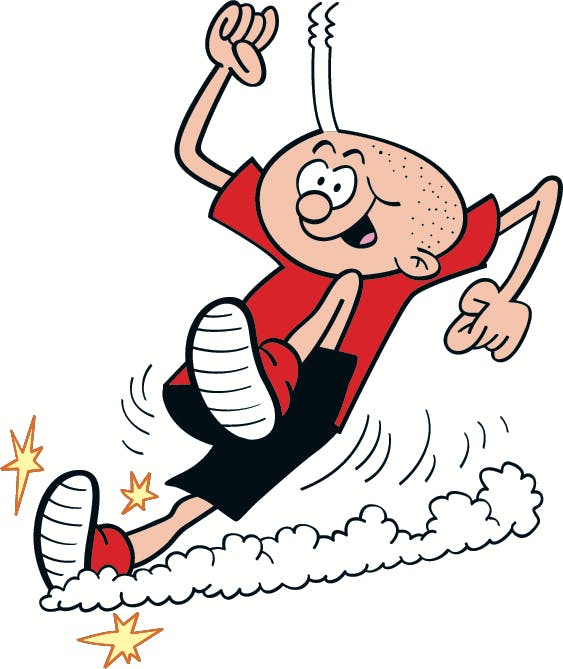 Is mise Billy.Tha mi aon-deug.Tha mi a’ fuireach ann am Baile Beano.‘S toigh leam a bhith a’  ruith.‘S toigh leam fast food.Tha mi ag iarraidh cù.Tha lèine-t dhearg orm.Tha briogais ghoirid dhubh orm.Chan eil falt orm. 